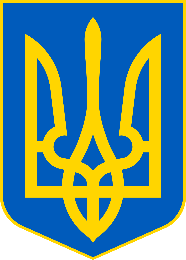 Фахівці Головного управління ДПС у Волинській області інформують, що згідно з п. 61 підрозділу 10 Перехідних положень Податкового кодексу України з 1 січня 2021 року до 1 січня 2022 року РРО та/або програмні РРО не застосовуються платниками єдиного податку другої - четвертої груп (фізичними особами - підприємцями), обсяг доходу яких протягом календарного року не перевищує обсягу доходу, що не перевищує 220 розмірів мінімальної заробітної плати, встановленої законом на 1 січня податкового (звітного) року, незалежно від обраного виду діяльності, крім тих, які здійснюють: * реалізацію технічно складних побутових товарів, що підлягають гарантійному ремонту; * реалізацію лікарських засобів, виробів медичного призначення та надання платних послуг у сфері охорони здоров’я; * реалізацію ювелірних та побутових виробів з дорогоцінних металів, дорогоцінного каміння, дорогоцінного каміння органогенного утворення та напівдорогоцінного каміння. Відповідно до ст. 1 Закону України від 25 червня 1992 року № 2498-XII «Про ветеринарну медицину» ветеринарна аптека - заклад ветеринарної медицини - аптека, аптечний пункт, аптечний кіоск, що здійснюють обіг ветеринарних препаратів і надання консультацій з питань їх застосування: - заклад ветеринарної медицини - установа, підприємство, організація, де працює принаймні один лікар ветеринарної медицини, які засновані юридичною або фізичною особою (суб'єктом господарювання), що має кваліфікацію лікаря ветеринарної медицини та здійснює ветеринарну діяльність, у тому числі з ветеринарної практики, виробництва ветеринарних препаратів, роздрібної, оптової торгівлі ветеринарними препаратами, проведення дезінфекційних, дезінсекційних та дератизаційних робіт; - ветеринарна медицина - галузь науки та практичних знань про фізіологію і хвороби тварин, їх профілактику, діагностику та лікування, визначення безпечності продуктів тваринного, а на агропродовольчих ринках - і рослинного походження; діяльність, спрямована на збереження здоров’я і продуктивності тварин, запобігання їхнім хворобам та на захист людей від зоонозів і пріонних хвороб. Таким чином, ветеринарні аптеки та заклади ветеринарної медицини (клініки) не здійснюють діяльності у сфері охорони здоров’я людей, отже вимоги щодо застосування РРО з 1 січня 2021 року до 1 січня 2022 року на них не розповсюджуються.                                                                                                                                                                                                              травень 2021 року